 Patient name/ ID ________________________         Chief Complaint(s) ______________________________________________________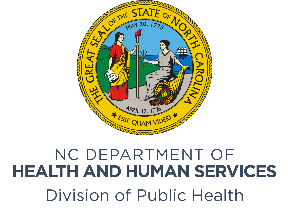 Treating Clinician name _____________________  Date of visit _______________________   Carrier ______________________________Medical decision making-based coding (time-based coding on the reverse)
Read complete coding/documentation guidelines for 99202-99215. Select level for Problems based on Type/Number (1). Select level for Data (2) based on selections for Categories (2A). Select Risk (3). Should meet or exceed at least 2 out of 3 MDM elements. Select level of MDM/ code based on element selections.			Revisions effective September 11, 2023Time-Based CodingTotal time for activities by treating physician/QHP on date of service.
Report 99211 when all time is by supervised clinical staff.Prolonged services (if applicable)Use only with 99205 or 99215 codes selected based on time. 1 unit of service (UOS) per 15 minutes. Minutes required for 1 UOS shown. Use either 99417 OR G2212 based on payor; do not use both.Units of 99417 ___________                                                                            Units of G2212 ______________For all records (either MDM or Time-Based Coding):History documented?  Yes  No Physical Exam documented  Yes  NoPhysician/QHP signed chart?  Yes  NoOriginal code selected: _________________	Reviewer agrees?  Yes  No  	Reviewed code: ___________________OCPHN 03/2022 rev. 12/2022, rev. 1/2023, rev. 9/2023Level of MDM/ Code1. Type/Number of Problem(s)1. Type/Number of Problem(s)2. Complexity of Data2A. Categories2A. Categories3. Risk of ComplicationsN/AN/AN/AN/AN/AN/AN/AStraightforwardMinimal Self-limited/minor (1)Minimal Self-limited/minor (1) Minimal (None)N/AN/A Minimal risk of morbidity from additional diagnostic testing or treatmentLowLow Self-limited/minor (≥ 2) Stable/chronic (1) Acute uncomplicated injury/illness (1) Stable acute illness (1) Acute uncomplicated illness or injuryrequiring hospital inpatient or observation level of careLow Self-limited/minor (≥ 2) Stable/chronic (1) Acute uncomplicated injury/illness (1) Stable acute illness (1) Acute uncomplicated illness or injuryrequiring hospital inpatient or observation level of care Limited (must meet  @ least 1 of the 2 Categories)  Category 1  OR  2 Category 1 (any combination of 2) Category 1 (any combination of 2) Low risk of morbidity from additional diagnostic testing or treatment (examples only*)Minor surgery w/o risk factors*Superficial dressings*Low risk of morbidity from additional diagnostic testing or treatmentLowLow Self-limited/minor (≥ 2) Stable/chronic (1) Acute uncomplicated injury/illness (1) Stable acute illness (1) Acute uncomplicated illness or injuryrequiring hospital inpatient or observation level of careLow Self-limited/minor (≥ 2) Stable/chronic (1) Acute uncomplicated injury/illness (1) Stable acute illness (1) Acute uncomplicated illness or injuryrequiring hospital inpatient or observation level of care Limited (must meet  @ least 1 of the 2 Categories)  Category 1  OR  2 Review of prior external notes/appropriate source document/s Review of prior external notes/appropriate source document/s Low risk of morbidity from additional diagnostic testing or treatment (examples only*)Minor surgery w/o risk factors*Superficial dressings*Low risk of morbidity from additional diagnostic testing or treatmentLowLow Self-limited/minor (≥ 2) Stable/chronic (1) Acute uncomplicated injury/illness (1) Stable acute illness (1) Acute uncomplicated illness or injuryrequiring hospital inpatient or observation level of careLow Self-limited/minor (≥ 2) Stable/chronic (1) Acute uncomplicated injury/illness (1) Stable acute illness (1) Acute uncomplicated illness or injuryrequiring hospital inpatient or observation level of care Limited (must meet  @ least 1 of the 2 Categories)  Category 1  OR  2 Review of results of each test Review of results of each test Low risk of morbidity from additional diagnostic testing or treatment (examples only*)Minor surgery w/o risk factors*Superficial dressings*Low risk of morbidity from additional diagnostic testing or treatmentLowLow Self-limited/minor (≥ 2) Stable/chronic (1) Acute uncomplicated injury/illness (1) Stable acute illness (1) Acute uncomplicated illness or injuryrequiring hospital inpatient or observation level of careLow Self-limited/minor (≥ 2) Stable/chronic (1) Acute uncomplicated injury/illness (1) Stable acute illness (1) Acute uncomplicated illness or injuryrequiring hospital inpatient or observation level of care Limited (must meet  @ least 1 of the 2 Categories)  Category 1  OR  2 Ordering of each test Ordering of each test Low risk of morbidity from additional diagnostic testing or treatment (examples only*)Minor surgery w/o risk factors*Superficial dressings*Low risk of morbidity from additional diagnostic testing or treatmentLowLow Self-limited/minor (≥ 2) Stable/chronic (1) Acute uncomplicated injury/illness (1) Stable acute illness (1) Acute uncomplicated illness or injuryrequiring hospital inpatient or observation level of careLow Self-limited/minor (≥ 2) Stable/chronic (1) Acute uncomplicated injury/illness (1) Stable acute illness (1) Acute uncomplicated illness or injuryrequiring hospital inpatient or observation level of care Limited (must meet  @ least 1 of the 2 Categories)  Category 1  OR  2 Category 2 Assessment requiring an independent historian(s) Category 2 Assessment requiring an independent historian(s) Low risk of morbidity from additional diagnostic testing or treatment (examples only*)Minor surgery w/o risk factors*Superficial dressings*Low risk of morbidity from additional diagnostic testing or treatmentModerateModerate Stable/chronic (≥ 2) Chronic w/exacerbation, progression or side effects of treatment (1) Undiagnosed new w/uncertain prognosis (1) Acute illness w/systemic symptoms (1) Acute complicated injury (1)Moderate Stable/chronic (≥ 2) Chronic w/exacerbation, progression or side effects of treatment (1) Undiagnosed new w/uncertain prognosis (1) Acute illness w/systemic symptoms (1) Acute complicated injury (1) Moderate (must meet 1 out of 3 Categories) Category 1 (any combination of 3) Review of prior external notes Review of results of each test Ordering of each test Assessment requiring independent historian Category 1 (any combination of 3) Review of prior external notes Review of results of each test Ordering of each test Assessment requiring independent historian Moderate risk of morbidity from additional diagnostic testing or treatment (examples only)Prescription drug managementMinor surgery with patient risk factorsElective major surgery w/o risk factorsDiagnosis or treatment significantly limited by SDOHModerateModerate Stable/chronic (≥ 2) Chronic w/exacerbation, progression or side effects of treatment (1) Undiagnosed new w/uncertain prognosis (1) Acute illness w/systemic symptoms (1) Acute complicated injury (1)Moderate Stable/chronic (≥ 2) Chronic w/exacerbation, progression or side effects of treatment (1) Undiagnosed new w/uncertain prognosis (1) Acute illness w/systemic symptoms (1) Acute complicated injury (1) Moderate (must meet 1 out of 3 Categories) Category 2 Independent interpretation of test/s by ordering provider or another provider Category 2 Independent interpretation of test/s by ordering provider or another provider Moderate risk of morbidity from additional diagnostic testing or treatment (examples only)Prescription drug managementMinor surgery with patient risk factorsElective major surgery w/o risk factorsDiagnosis or treatment significantly limited by SDOHModerateModerate Stable/chronic (≥ 2) Chronic w/exacerbation, progression or side effects of treatment (1) Undiagnosed new w/uncertain prognosis (1) Acute illness w/systemic symptoms (1) Acute complicated injury (1)Moderate Stable/chronic (≥ 2) Chronic w/exacerbation, progression or side effects of treatment (1) Undiagnosed new w/uncertain prognosis (1) Acute illness w/systemic symptoms (1) Acute complicated injury (1) Moderate (must meet 1 out of 3 Categories) Category 3 Discussion of management or test interpretation w/external provider/appropriate source Category 3 Discussion of management or test interpretation w/external provider/appropriate source Moderate risk of morbidity from additional diagnostic testing or treatment (examples only)Prescription drug managementMinor surgery with patient risk factorsElective major surgery w/o risk factorsDiagnosis or treatment significantly limited by SDOHHighHigh Chronic w/severe exacerbation, progression or side effects of treatment   (≥ 1) Acute/chronic illness/injury that poses threat to life or bodily function (1)High Chronic w/severe exacerbation, progression or side effects of treatment   (≥ 1) Acute/chronic illness/injury that poses threat to life or bodily function (1) Extensive (must meet @ least 2 out of 3 categories) Category 1 (any combination of 3) Review of prior external notes Review of results of each test Ordering of each test Assessment requiring independent historian Category 1 (any combination of 3) Review of prior external notes Review of results of each test Ordering of each test Assessment requiring independent historian High (examples only)Drug therapy requiring intensive monitoring for toxicityElective major surgery with pt. or procedure risk factorsEmergency major surgeryDecision regarding hospitalization or escalation of hospital level of careDecision not to resuscitate or to de-escalate care due to poor prognosisParenteral controlled substancesHighHigh Chronic w/severe exacerbation, progression or side effects of treatment   (≥ 1) Acute/chronic illness/injury that poses threat to life or bodily function (1)High Chronic w/severe exacerbation, progression or side effects of treatment   (≥ 1) Acute/chronic illness/injury that poses threat to life or bodily function (1) Extensive (must meet @ least 2 out of 3 categories) Category 2 Independent interpretation of test/s by ordering provider or another provider Category 2 Independent interpretation of test/s by ordering provider or another provider High (examples only)Drug therapy requiring intensive monitoring for toxicityElective major surgery with pt. or procedure risk factorsEmergency major surgeryDecision regarding hospitalization or escalation of hospital level of careDecision not to resuscitate or to de-escalate care due to poor prognosisParenteral controlled substancesHighHigh Chronic w/severe exacerbation, progression or side effects of treatment   (≥ 1) Acute/chronic illness/injury that poses threat to life or bodily function (1)High Chronic w/severe exacerbation, progression or side effects of treatment   (≥ 1) Acute/chronic illness/injury that poses threat to life or bodily function (1) Extensive (must meet @ least 2 out of 3 categories)Category 3 Discussion of management or test interpretation w/external provider/appropriate sourceCategory 3 Discussion of management or test interpretation w/external provider/appropriate source High (examples only)Drug therapy requiring intensive monitoring for toxicityElective major surgery with pt. or procedure risk factorsEmergency major surgeryDecision regarding hospitalization or escalation of hospital level of careDecision not to resuscitate or to de-escalate care due to poor prognosisParenteral controlled substancesProblem score:Problem score:Data score:Data score:Data score:Risk score:Risk score:Total MDM elements score (meet or exceed at least 2 elements):(RN, Minimal, Low, Moderate or High/Extensive)Final MDM scoreCodeRN99211Minimal99202/99212Low/Limited99203/99213Moderate99204/99214High/Extensive99205/99215New Patient MinutesCodeEstablished patientMinutesCodeNew Patient  15-2999202Established patient 10-1999212New Patient  30-4499203Established patient 20-2999213New Patient  45-5999204Established patient 30-3999214New Patient  60-7499205Established patient 40-5499215Primary CodeAMA minutes reported9920575+9921555+Primary CodeCMS minutes reported9920589+9921569+Reviewer name (print & sign)Date of review